ВНОСЪТ НА ПРЕСНИ ПЛОДОВЕ, СУШЕНИ ПЛОДОВЕ И ЯДКИ В РУСИЯ.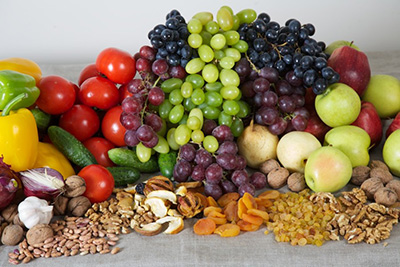 През последните три години вносът на плодове и ядки, включително на фъстъци е намалял с 31%.През януари-февруари 2016 г., се наблюдава увеличаване на обема на доставките с 8.3% спрямо същия период на 2015 г.Безспорно, основният фактор за намаляване на обема на вноса на плодове и ядки в страната са мерките, наложени от правителството на РФ в отговор на анти-руските санкции. През 2013 г. делът на страните от ЕС е възлизал на една четвърт от общият обем на внос на тази продукция в реално изражение (без да се имат предвид страните от Митническия съюз). През 2014 г. делът на тези страни е намалял до 18,4%, а през 2015 г. той вече е по-малко от 0.01%.Преди въвеждането на санкциите през август 2014 г., ЕС е заемал водеща позиция във вноса на ядки и плодове. Например, делът на тези страни е възлизал по сегменти: ябълки - 61,5% от доставките в натурално изражение, круши - 53.2%, праскови и нектарини - 77,8%, киви - 54%, ягоди и малини - 66,4% и в сегмента на плодове и ядки, обработени със захар или без захар - 59,8%.Динамика на вноса на плодове и ядки от 2013 г. до февруари 2016 г./хил. т.1. Пресни и сушени плодове.В стуктурата на вноса на пресни и сушени плодове, най-голям обема заемат цитрусовите плодове, бананите и ябълките.Най-големите доставчици на цитрусови за Русия са три страни - Турция, Египет и Мароко, общият дял на които възлиза на 65% от вноса в реално изражение през 2015 г.Структура на импорта на цитрусови по страниза 2015 г. в натурално изражение, %Лидер, според резултатите от изминалата година е Турция, чийто внос се е увеличил с 3,4% в сравнение с 2014 г. Въпреки това, през януари-февруари 2016 г. вноса на цитрусови от Турция е намалял с 75,6% в сравнение с аналогичния период на 2015 г. - от 138,7 хил. т. до 33,8 хил.т. Египетска продукция е били внесена с 44% повече, отколкото през януари-февруари 2015 г. – 103,6 хил.т. срещу 72 хил.т.Също така, с 32% се е увеличил вноса на марокански плодове - от 46,8 хил.т. до 61.7 хил.т. В допълнение, следва да се отбележи, че от началото на годината почти двукратно се е увеличил вноса на цитрусови от Китай - от 15,970 хил.т. до 31,8 хил.т. Като цяло, вносът на цитрусови плодове по резултатите от първите два месеца на 2016 г. е намалял с 11,4%.Структура на вноса на пресни ябълки по страниза 2015 г. в реално изражение, %Друг основен сегмент на вноса в Русия са ябълките. Доставките на този продукт през 2013 г. са възлизали на 21,3% от общия внос на пресни и сушени плодове. През 2015 г. този дял е намалял до 11,3%.Основният доставчик на пресни ябълки в Русия преди въвеждането на ответните санкции е била Полша - през 2013 г. нейният дял е бил 55% от вноса. На второ място е Молдова с дял от 14,1%, и затваря челната тройка Китай с дял от 8,6%. През 2015 г. лидерското място за внос на пресни ябълки в Русия заема Сърбия, като доставките й в течение на три години са се увеличили с 2,3 пъти.Като цяло, обемът на доставки на пресни ябълки през 2015 г. възлиза на 467.5 хиляди тона срещу 1284,6 хиляди тона през 2013 г.Според резултатите от първите два месеца на 2016 г., сръбската продукция продължава да лидира, като доставките от тази страна са се увеличили спрямо същия период на 2015 г. с 37%. Ръстът на вноса в Русия на китайски продукти възлиза на 60%. Трябва да се отбележи, че през януари-февруари 2016 г. се е увеличил вноса на пресни ябълки от Македония: ако през януари-февруари 2015 г., доставките на продукти от тази страна възлизат на 2,5 хил. тона, то за същия период на 2016 г. достигат 10,4 хиляди тона. Като цяло, от началото на 2016 г., пресни ябълки са били внесени с 27,5% повече, отколкото през същия период на 2015 г.Водещи при вноса на сушени ябълки, са китайските продукти. Ако през 2013-2014 г. малки конкуренти на Китай в този сегмент са били Чили, Турция и страните от ЕС, то през 2015г. вноса в този сегмент е почти изцяло представляван от китайски продукти, чиито дял е 355 тона при общ внос 375 тона. И през януари-февруари 2016 година, целият обем от вносни сушени ябълки - 78 тона - се извършва от Китай (в сравнение с 12 тона за същия период на 2015 г.).Вносът на пресни банани за Русия през 2015 г. е достигнал 1,2 мил.т., което е 3,7% по-малко в сравнение с 2014 г. , но през първите два месеца на 2016 г. се наблюдава ръст в дадения сегмент с 45,7%. Безспорен лидер в областта на вноса на банани в Русия е Еквадор - неговият дял през 2015 г. е бил 98,6%. Основният обем от доставките на банани се закупуват от  Санкт Петербург (37,2% в реално изражение), Краснодарски край (21,8%), Москва (20.5%) и Московска област (10.2%). В Санкт Петербург, за първите два месеца на 2016 г., са внесени 2,1 пъти повече банани, отколкото за същия период на 2015 г..През 2015 г., са били внесени сушени банани 394 тона, което е 47,8% по-малко в сравнение с 2014 г.  В този сегмент безспорен лидер е Виетнам, като през 2015 г. неговият дял е достигнал 98,2% от вноса в реално изражение. През януари и февруари на 2016 г., вносът на сушени банани в страната е намалял с 14%.Ако в сегмента на пресните плодове по обеми, водеща роля при вноса заемат бананите и ябълките, то в сегмента на сушените плодове, на първо място по доставки са: стафиди, сливи, фурми и кайсии.Структура на вноса на стафиди по страниза 2015 г. в реално изражение, %Вносът на стафиди в страната през 2015 г. е бил в размер на 20,6 хиляди тона. През последните три години - от 2013 г. до 2015 г. - вносът на продукти в този сегмент е намалял с 2 пъти, но в началото на тази година се е увеличил с 18,2% в сравнение с януари-февруари 2015 г.Според резултатите от 2015 г., най-големият доставчик на стафиди в Русия е бил Афганистан, който е заемал 40,2% от вноса в реално изражение.Заслужава да се отбележи, че през 2013 г. водеща роля в доставките е имал Иран, но към 2015 г. вносът на стафиди от тази страна е намалял с 2,7 пъти.Структура на вноса на сушени сини сливи по страниза 2015 г. в реално изражение, %Вносът на сушени сини сливи в Русия, също значително е намалял през последните три години. През 2013 г. обемът е достигал до 32 хиляди тона, а през 2015 г. - само 12,8 хиляди тона. Причини за намаляването на предлагането са освен въведените санкции срещу Съединените щати, които през 2013 г. са заемали трета позиция в този сегмент - с дял 13,8%, така и намаляването на вноса от водещите страни доставчици - Аржентина и Чили. По този начин, доставките от Аржентина в течение на три години са намалели с 2,5 пъти, а от Чили - с 2,3 пъти.Според резултатите на 2015 г., сред водещите доставчици на сушени сини сливи в Русия са също Сърбия и Молдова, заели съответно трето и четвърто място.Доставките на сръбски продукти през последните три години също са намалели – наблюдава се спад от 2,6 пъти. Единствената положителна тенденция на растеж се наблюдава  при вноса на молдавски сини сливи - от 1,2 хиляди тона през 2013 г. до 2,4 тона през 2015 г.През януари-февруари 2016 г., в сравнение със същия период на 2015 г., вносът на сушени сини сливи в Русия е нараснал с 21,5%, благодарение на доставките от Аржентина, които са се увеличили с 5,3 пъти - от 195 до 1034 тона.Структура на вноса на фурми по страниза 2015 г. в реално изражение, %Вносът на фурми в Русия през последните три години също е намалял с 28,6% - от 20,3 до 14,5 хиляди тона в съответствие с резултатите от 2015 г. Водещи доставчици на фурми в Русия са Иран, Тунис и Алжир.През 2015 г. вносът на ирански стоки се е увеличил с 20,5% (след спада с повече от една трета през 2014 г. в сравнение с 2013 г.). Вносът на фурми от Алжир през 2015 г. се е съкратил с 26% (през 2014 г. се е наблюдавал почти двоен ръст в сравнение с 2013 г.). По отношение на Тунис - от 2013 г. до 2015 г.  се наблюдава систематично снижение на вноса от тази страна, като за три години общо възлиза на 66%.През първите два месеца на 2016 г. вносът на фурми в Русия е нараснал с 13%, благодарение на доставките от Тунис, които са се увеличили почти 4 пъти (от 148 до 588 тона) и от Алжир - с 34.6% (от 364 до 489 тона).Структура на вноса на кайсии по страниза 2015 г. в реално изражение, %Основен доставчик на Русия при вноса на сушени кайсии, е Турция - през 2013 г. нейният дял е  96% от доставките. През 2015 г. делът на Турция спада до 87,7%, а обемът на доставките – с 3 пъти.Общият обем на вноса на сушени кайсии в Русия от 2013 г.  до 2015 г. е намалял с 2,7 пъти - от 16,1 до 5,9 хиляди тона.През януари-февруари на 2016 г. в сравнение с януари-февруари на 2015 г. вносът на сушени кайсии в страната се е увеличил с 2 пъти, включително и за сметка на увеличените 3 пъти доставки от Турция (от 248 до 750 тона).Вносът на сушени смокини, също се характеризира с единствен доставчик на стоката - Турция.Като цяло, през последните три години обемът на вноса на сушени плодове в Русия (изключвайки страните от Митническия съюз), се е съкратил наполовина.Според резултатите от началото на 2016 г., се наблюдава положителна тенденция - ръст с 17% спрямо същия период на 2015 г.Обемът на вноса на сушени плодове от 2013 г. – до февруари 2016 г., тонове* с изключение на  страните от Митническия съюзКато цяло, делът на вноса на първите десет страни-доставчици на пресни и сушени плодове в Русия през 2015 г. възлизат на 87%.Първите десет страни-доставчици на пресни и сушени плодове в Русия през 2013 г. и 2015г.* с изключение на  страните от Митническия съюзДоставките на плодове от страните на Митническия съюз - Армения, Беларус, Казахстан и Киргизстан.През 2015 г. вносът на пресни и сушени плодове от тези страни е в размер на 832.4 хиляди тона, по-конкретно, 96,8% е вноса от Беларус, като основният внос е на пресни ябълки. Ако през 2013 г., данните на Националния статистически комитет на Белорусия сочат, че са внесени 117 хиляди тона ябълки, то през 2015 г. обемът на доставките е достигнал 518 хиляди тона. Трябва да се отбележи, че вносът на пресни ябълки в самата Беларус също се е увеличил - от 181 хиляди тона през 2013 г. до 731 хиляди тона през 2015 г.2. Ядки.През 2015 г. вносът на ядки в Русия (с изключение на доставките от страните на Митнически съюз) е в размер на 134.2 хил.т.В сравнение с 2014 г. обемът на вноса е намалял с 13%. В същото време за периода януари-февруари 2016 г. спада е с 18,6%. Що се отнася до вноса на ядки от страните от Митническия съюз, то той е бил незначителен на фона на общия обем на вноса на тези продукти от другите страни.От гледна точка на видовата структура, трябва да се отбележи, че основният внос е на фъстъци, доставките на които на фона на вноса на другите видове ядки, през 2015 г. се е увеличил с 3,1%, и представлява 76,3% от вноса в реално изражение. Въпреки това, през януари-февруари 2016 г. фъстъци са внесени с 17% по-малко, отколкото през същия период на 2015 година.През 2015 г. вноса на фъстъци в Русия по обем в реално изражение, е 3 пъти по-висок от вноса на други видове ядки, но по отношение на стойността е с 30% по-ниска в сравнение с вноса на другите видове ядки. За сравнение: през 2015 г. в РФ са внесени 102.4 хиляди тона фъстъци на обща стойност 142 милиона долара, а бадеми - 4,4 хиляди тона за 51.6 милиона долара.Вноса на фъстъци в страната през последните три години се е увеличил с 14%. Основният доставчик, според резултатите от 2015 г., е Аржентина, чийто дял е 57,5% от вноса.Второ място заема Бразилия с дял от 20%. В сравнение с 2014 г. вноса на фъстъци от тези страни е нараснал съответно с 65% и 92%. Заслужава да се отбележи, че през 2013-2014 г. в лидиращата тройка по внос на фъстъци са били и САЩ. Но през 2015 г., вносът на фъстъци от тази страна се е съкратил с 6 пъти, въпреки, че този вид ядки не е включен в списъка на стоки, забранени от внос в Русия. Въведена е забрана за доставка на фъстъци от САЩ от 01 май 2015 г., поради превишено съдържание на кадмий.За първите два месеца на 2016 г. вноса на фъстъци от Аржентина е намалял с 5% в сравнение със същия период на 2015 г. (от 7 517 до 7 147 тона). Доставките от Индия, която през 2015 г. е била една от трите основни доставчици, са се снижили с 7,5 пъти (от 3 392 до 449 тона). Свободната ниша се заема от Бразилия и вноса й се увеличава с 2.6 пъти (от 1 539 до 4 015 тона).Освен фъстъци, сред основните видове ядки, които са внесени в Руската федерация през 2015 г. са кокосови орехи и лешници. Основният доставчик на кокосови орехи в Русия през 2015 г. са Филипините, чийто внос през 2014 г.е нараствал с 3%. Второ място по обеми заема Индонезия - доставките на кокосови орехи от тази страна през 2015 г. са намалели с 20%. Също така в челната тройка е и Кот д'Ивоар. Като цяло, тези доставчици са осигурили 95% от реалния обем на вноса през 2015 г.В сравнение с 2014 година, вноса на лешници е намалял с 35%, но по резултатите на първите два месеца на 2016 г. е отбелязан ръст от 2,5%. Водещата тройка доставчици на този вид ядки в Русия са Азербайджан, Турция и Грузия. През 2015 г. от Азербайджан са внесени с 48% по-малко лешници, отколкото през 2014 г., но показателите от периода януари-февруари на 2016 г. показват положителна тенденция: вносът се е увеличил почти 2 пъти. Отделно, трябва да се отбележи настъпилият през последните три години растеж на вноса на лешник от Грузия - делът на доставките от тази страна през 2015 г. възлиза на 18,5% срещу 0,3% през 2013 година.Най-голямо снижение на доставките се наблюдава в сегментите на бадемите и шамфъстъка. Вноса на бадеми в реално изражение е намалял от 24,5 хиляди тона през 2013 г. до 4,3 тона през 2015 г. През първите два месеца на 2016 г. вносът на бадеми спада с още 27%.През 2013 г. и 2014 г. най-големият доставчик на бадеми в страната са били САЩ (независимо от ответните санкции, наложени през август 2014 г.) - делът на тази страна съответно е бил 97% и 89% от вноса.Оттеглянето на САЩ  от пазара на бадеми в Русия, през 2015 г. бе частично компенсирано от доставки от Чили - обемът на вноса от тази страна нарасва до 1 902 тона в сравнение с 175 тона година по-рано. В лидиращата тройка влизат още Турция и ОАЕ. В началото на 2016 г. доставките от Турция намаляват с 70% (от 167 до 50 тона). През 2015 г. вносът на бадеми от Китай се е увеличил с почти 11 пъти по отношение на 2013 г.Вноса на шамфъстък през 2015 г. е бил в размер на 2,17 хиляди тона, срещу 12,6 хиляди тона през 2013 година. В този сегмент, основните доставчици са САЩ и Иран. През 2013 г. делът на тези страни е бил съответно 54% и 44%. След въвеждането на санкции, Иран остава почти единственият доставчик в този сегмент - делът му през 2015 г. достига 93,7%, като останалата незначителна част от обема се заема от Китай. През януари-февруари 2016 г. вноса на шамфъстък в Русия е в размер на 424 тона, от които 423 тона са от Иран.Основният поток от внесените ядки се разпространява на три руски територии - Москва и Московска област (48.2% в реално изражение), Санкт Петербург (20.6%) и Калининградска област (11,1%). През 2015 г., общият дял на тези субекти е бил 80%.Като цяло, влошаването на икономическите отношения с някои страни е довело до пълна преориентация на вноса в редица сегменти. В същото време, с изключение на фъстъците и кестените, за последните три пълни години се наблюдава спад на вноса при всички видове ядки.http://www.foodmarket.spb.ru/ Видове сушени плодове2013201320142014Януари-февруари 2015Януари-февруари 201520152015Януари-февруари 2016Януари-февруари 2016стафидистафиди41 80541 80529 63629 6362 9802 98020 59420 5943 5223 522сини сливисини сливи31 91931 91915 62115 6211781178112 85512 8552 1652 165фурмифурми20 38120 38117 39817 3981 7271 72714 55214 5521 9541 954кайсиикайсии16 18116 1818 0948 0944194195 9285 928865865смокинисмокини4 3894 3893 0583 0582802802 4302 430142142бананибанани57857875575577773943946666ябълкиябълки41741739439413133753757878крушикруши1501505050001111гуава, мангогуава, манго1414171744121211праскови и нектаринипраскови и нектарини44101088171711ананасиананаси15151111113300папаяпапая0011002200други видове и смесидруги видове и смеси4 3494 3492 6512 6513283281 7901 790117117ОБЩО:ОБЩО:120 201120 20177 69877 6987 6187 61858 95358 9538 9148 914Първите десет страни-доставчици за 2013 г.Дял от вноса, 2013 г.,%Първите десет страни-доставчици за 2015 г.Дял от вноса, 2015 г.,%Еквадор21Еквадор29Полша13Турция20Турция12Китай7Китай5Египет6Испания4Мароко5Египет4Сърбия5Мароко4Южна Африка5Южна Африка4Аржентина 4Молдова4Азърбайджан4Аржентина4Пакистан2Други24Други13